Додаток №3 До тендерної документаціїІнформація про необхідні технічні, якісні та кількісні характеристики предмета закупівлі — технічні вимоги до предмета закупівліМЕДИКО-ТЕХНІЧНІ ВИМОГИТехнічні вимоги до товаруСтіл універсальний СТ-УТехнічні вимоги до товаруСтійка приладоваТехнічні вимоги до товаруСтолик маніпуляційний СТ-МТехнічні вимоги до товаруШафа для господарського інвентарюТехнічні вимоги до товаруШафа для одягуТехнічні вимоги до товару  Шафа медична для ліків та інструментівТехнічні вимоги до товару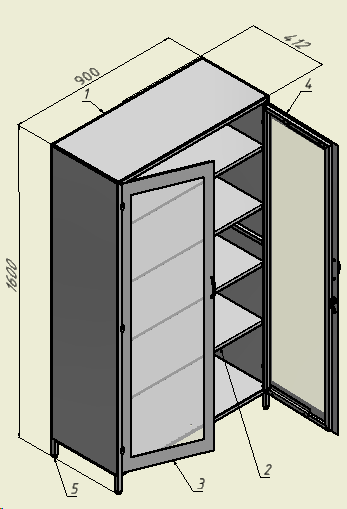 № п/пОпис вимогНаявність функції або величина параметра за технічним завданням                                      1.  Загальні вимоги                                      1.  Загальні вимоги1.1Сертифікат відповідностіНаявність1.2Гарантійний термін експлуатації обладнання  з моменту введення в експлуатацію12 місяців1.3Термін служби виробуНе менше 5 років1.4Гарантійний лист виробника або уповноваженого представника виробника на території України в якому підтверджується можливість поставки товару, який є предметом закупівлі цих торгів, у кількості та в терміни, визначені тендерною документацією В гарантійному листі повинно бути обов’язково посилання на Замовника торгів та номер оголошенняНадати копію відповідного документу1.5Паспорт або інструкція користувача Надати копію1.6Товар повинен бути внесений до Державного реєстру медичної техніки та виробів медичного призначення та/або ведений в обіг відповідно до Законодавства у сфері технічного регулювання та оцінки відповідності, у передбаченому законодавством порядкуНаявність  у реєстрі “Реєстр осіб відповідальних за введення медичних виробів, активних медичних виробів, які імплантують, та медичних виробів для діагностики in vitro в обіг”2. Технічні характеристики2. Технічні характеристики2.1Ширина 1200мм2.2Глибина600 мм2.3Висота750 мм2.4Опис виробу  В основі столу каркас, виготовлений з металевих труб 25*25мм, з порошковою фарбою світло сірого кольору. Стіл комплектується двома висувними шухлядами  з ламінованої деревностружкової  плити завтовшки 16 мм. Всі фасади оздоблені АВС кромкою ПВХ товщиною 2 мм в колір ДСП. Ручки довжиною 128мм. Матеріал робочоі поверхні столу - стільниця з пластиковим покриттям.Використовується Стяжна система мініфікс з болтами і эксцентриками. В комплекті використовуються конфірмати та декоративні заглушки, що відповідають кольору  ДСП. 2.5Матеріал ніжкиРегульовані ніжки висотою 5-20мм.2.6Матеріал виробу Металл/ЛДСП/стільниця2.7Допустиме навантаження Не більше 100 кг2.8Вага виробуНе більше 40 кг2.9Матеріал ручокМетал/алюміній 2.10Матеріал корпусуМетал/ЛДСП2.11Матеріал стільниціСтільниця з пластиковим покриттям (постформінг)2.12Колір ніжокЧорний№ п/пОпис вимогНаявність функції або величина параметра за технічним завданням                                      1.  Загальні вимоги                                      1.  Загальні вимоги1.1Сертифікат відповідностіНаявність1.2Гарантійний термін експлуатації обладнання  з моменту введення в експлуатацію12 місяців1.3Термін служби виробуНе менше 5 років1.4Гарантійний лист виробника або уповноваженого представника виробника на території України в якому підтверджується можливість поставки товару, який є предметом закупівлі цих торгів, у кількості та в терміни, визначені тендерною документацією В гарантійному листі повинно бути обов’язково посилання на Замовника торгів та номер оголошенняНадати копію відповідного документу1.5Паспорт або інструкція користувача Надати копію1.6Товар повинен бути внесений до Державного реєстру медичної техніки та виробів медичного призначення та/або ведений в обіг відповідно до Законодавства у сфері технічного регулювання та оцінки відповідності, у передбаченому законодавством порядкуНаявність  у реєстрі “Реєстр осіб відповідальних за введення медичних виробів, активних медичних виробів, які імплантують, та медичних виробів для діагностики in vitro в обіг”2. Технічні характеристики2. Технічні характеристики2.1Ширина 1200мм2.2Глибина250 мм2.3Висота880 мм2.4Опис виробу  В основі столу каркас, виготовлений з металевих труб 25*25мм, з порошковою фарбою світло сірого кольору. Стійка комплектується двома полками з ламінованої деревностружкової  плити завтовшки 16 мм. Всі фасади оздоблені АВС кромкою ПВХ товщиною 2 мм в колір ДСП. Матеріал робочоі поверхні столу - Ламінована ДСП товщиною 16мм.Використовується Стяжна система мініфікс з болтами і эксцентриками. В комплекті використовуються конфірмати та декоративні заглушки, що відповідають кольору  ДСП. 2.5Матеріал ніжки-2.6Матеріал виробу Металл/ЛДСП/2.7Допустиме навантаження Не більше 50 кг2.8Вага виробуНе більше 25 кг2.9Матеріал ручок- 2.10Матеріал корпусуМетал/ЛДСП2.11Матеріал стільниціЛДСП 16мм№ п/пОпис вимогНаявність функції або величина параметра за технічним завданням                                      1.  Загальні вимоги1.1Сертифікат відповідностіНаявність1.2Висновок та протокол  державного інституту визначення біоцидних властивостей зразку фарби RAL 9003, що виданий виробнику меблівНаявність1.3Гарантійний термін експлуатації обладнання  з моменту введення в експлуатацію18 місяців1.4Термін служби виробуНе менше 5 років1.5Гарантійний лист від виробника або офіційного представника в Україні про можливість постачання продукції надати копію відповідного документу1.6Паспорт або інструкція користувача Надати копію1.7Висновок Державної санітарно-епідеміологічної експертизи.Надати копію1.8Сертифікат ДСТУ ISO 9001:2015Надати копію1.9Товар повинен бути внесений до Державного реєстру медичнї техніки та виробів медичного призначення та/або веденний в обіг відповідно до Законодавства у сфері технічного регулювання та оцінки відповідності, у передбаченому законодавством порядкуНаявність  у реєстрі «»Реєстр осіб відповідальних за введення медичних виробів, активних медичних виробів, які імплантують, та медичних виробів для діагностики in vitro в обіг»1.10Дозвіл та його додатки на викиди забруднюючих речовин в атмосферне повітря  стаціонарними джерелами Надати копію 1.11Сертифікат ISO 13485:2016 «Вироби медичні. Системи управління якістю. Вимоги щодо регулювання у  сфері: Проектування, виробництво та реалізація медичних меблівНаявність, надати копію відповідного документу                        2. Технічні характеристики2.1Довжина 720 мм2.2Ширина450 мм2.3Висота798 мм2.4Висота від підлоги до нижньої полиці 149 мм2.5Висота від підлоги до верхньої полиці719 мм2.6ЯщикСтіл укомплектований металевим ящиком із полімерним покриттям.2.7Матеріал каркасуМеталева труба 20х20х1,2 полімерне покриття.ОпораКаркас має опору у вигляді чотирьох колещат діаметром 40 мм, двоє з яких блокуються2.8Полиціметалеві із полімерним покриттям2.9Допустиме навантаження на полицюНе більше 10 кг2.10Допустиме навантаження на ящик Не більше 5 кг2.11Вага виробу23 кг2.12КолірБілий, RAL 9003 з антибактеріальними властивостями№ п/пОпис вимогНаявність функції або величина параметра за технічним завданням1.  Загальні вимоги1.1Сертифікат відповідностіНаявність1.2Гарантійний термін експлуатації обладнання  з моменту введення в експлуатацію12 місяців1.3Термін служби виробуНе менше 5 років1.4Гарантійний лист виробника або уповноваженого представника виробника на території України в якому підтверджується можливість поставки товару, який є предметом закупівлі цих торгів, у кількості та в терміни, визначені тендерною документацією В гарантійному листі повинно бути обов’язково посилання на Замовника торгів та номер оголошенняНадати копію відповідного документу1.5Паспорт або інструкція користувача Надати копію1.6Товар повинен бути внесений до Державного реєстру медичнї техніки та виробів медичного призначення та/або веденний в обіг відповідно до Законодавства у сфері технічного регулювання та оцінки відповідності, у передбаченому законодавством порядкуНаявність  у реєстрі «»Реєстр осіб відповідальних за введення медичних виробів, активних медичних виробів, які імплантують, та медичних виробів для діагностики in vitro в обіг»  2. Технічні характеристики2.1Ширина900мм2.2Глибина550 мм2.3Висота1800 мм2.4Опис виробуВ основі шафи щитова конструкція з ламінованої деревностружкової  плити завтовшки 16 мм. Всі робочі торці корпусу обклеєні кромкою ПВХ товщиною 0,6 мм. Фасади шафи оздоблені кромкою товщиною 2 ммШафа оснащена містким відділенням з поличками, прихованими за двостулковими розпашними дверцятами. Використовується стяжна система мініфікс з болтами і эксцентриками. В комплекті використовуються конфірмати та декоративні заглушки, що відповідають кольору  ДСП. Ручки довжиною 128 мм2.5ОпораРегульовані Металеві ніжки висотою 100ммМатеріал виробуЛамінована деревностружкова  плита завтовшки 16 мм.2.7Матеріал корпусуЛамінована деревностружкова  плита завтовшки 16 мм.2.8Матеріал фасадуЛамінована деревностружкова  плита завтовшки 16 мм.2.9Допустиме навантаження на полицюНе більше 10 кг2.10Вага виробуНе більше 25 кг2.11Кількість полиць52.12Матеріал ручокМетал/алюміній№ п/пОпис вимогНаявність функції або величина параметра за технічним завданням1.  Загальні вимоги1.1Сертифікат відповідностіНаявність1.2Гарантійний термін експлуатації обладнання  з моменту введення в експлуатацію12 місяців1.3Термін служби виробуНе менше 5 років1.4Гарантійний лист виробника або уповноваженого представника виробника на території України в якому підтверджується можливість поставки товару, який є предметом закупівлі цих торгів, у кількості та в терміни, визначені тендерною документацією В гарантійному листі повинно бути обов’язково посилання на Замовника торгів та номер оголошенняНадати копію відповідного документу1.5Паспорт або інструкція користувача Надати копію1.6Товар повинен бути внесений до Державного реєстру медичнї техніки та виробів медичного призначення та/або веденний в обіг відповідно до Законодавства у сфері технічного регулювання та оцінки відповідності, у передбаченому законодавством порядкуНаявність  у реєстрі «»Реєстр осіб відповідальних за введення медичних виробів, активних медичних виробів, які імплантують, та медичних виробів для діагностики in vitro в обіг»  2. Технічні характеристики2.1Ширина900мм2.2Глибина550 мм2.3Висота2000 мм2.4Опис виробуВ основі шафи щитова конструкція з ламінованої деревностружкової  плити завтовшки 16 мм. Всі робочі торці корпусу обклеєні кромкою ПВХ товщиною 0,6 мм. Фасади шафи оздоблені кромкою товщиною 2 ммШафа оснащена містким відділенням з двома поличками, прихованими за одностулковими розпашними дверцятами. Використовується стяжна система мініфікс з болтами і эксцентриками. В комплекті використовуються конфірмати та декоративні заглушки, що відповідають кольору  ДСП. Ручки довжиною 128 мм2.5ОпораЦаргаМатеріал виробуЛамінована деревностружкова  плита завтовшки 16 мм.2.7Матеріал корпусуЛамінована деревностружкова  плита завтовшки 16 мм.2.8Матеріал фасадуЛамінована деревностружкова  плита завтовшки 16 мм.2.9Допустиме навантаження на полицюНе більше 10 кг2.10Вага виробуНе більше 25 кг2.11Кількість полиць22.12Матеріал ручокМетал/алюміній№ п/пОпис вимогНаявність функції або величина параметра за технічним завданням                                      1.  Загальні вимоги1.1Висновок та протокол  державного інституту визначення біоцидних властивостей зразку фарби RAL 9003, що виданий виробнику меблівНаявність1.2Сертифікат відповідностіНаявність1.3Гарантійний термін експлуатації обладнання  з моменту введення в експлуатацію18 місяців1.4Термін служби виробуНе менше 5 років1.5Гарантійний лист від виробника або офіційного представника в Україні про можливість постачання продукції надати копію відповідного документу1.6Паспорт або інструкція користувача Надати копію1.7Висновок Державної санітарно-епідеміологічної експертизи.Надати копію1.8Сертифікат ДСТУ ISO 9001:2015Надати копію1.9Товар повинен бути внесений до Державного реєстру медичнї техніки та виробів медичного призначення та/або веденний в обіг відповідно до Законодавства у сфері технічного регулювання та оцінки відповідності, у передбаченому законодавством порядкуНаявність  у реєстрі «»Реєстр осіб відповідальних за введення медичних виробів, активних медичних виробів, які імплантують, та медичних виробів для діагностики in vitro в обіг»1.10Дозвіл та його додатки на викиди забруднюючих речовин в атмосферне повітря  стаціонарними джерелами Надати копію 1.11Сертифікат ISO 13485:2016 «Вироби медичні. Системи управління якістю. Вимоги щодо регулювання у  сфері: Проектування, виробництво та реалізація медичних меблівНаявність, надати копію відповідного документу1.12Сертифікат якості Наявність, надати копію відповідного документу                        2. Технічні характеристики2.1Довжина 900 мм2.2Ширина400 мм2.3Висота1600 мм2.4ВирібМає верхню секцію з металевими боковими та заднею стінками та, скляними дверцятами та двома металевими поличками.Та нижню секцію виготовлену у форматі двох сейфів з металевими стінками, дверцятами та однієї металевої полиці.2.5Висота від підлоги до нижньої поперечини каркасу81,5 мм2.6Висота нижньої секції шафи 580 мм2.7Висота верхньої секції шафи880 мм2.8Шафа комплектується ніжками які регулюються від:+18 мм до +30 мм2.9Дверцята верхньої секціїВиготовлені із скла товщиною 5 встановлюються на металеві петлі замикаються на магнитні утримувачі2.10Дверцята нижньої секціїВиготовлені з листового металу товщиною 1мм з полімерним покриттям, кожна має замок.2.11Бокові та задня стінкаБокові стінки верхньої та нижньої секцій та задні стінки шафи вироблені з металевого листа 0.8 мм та мають полімерне покриття.2.12Матеріал каркасуМеталева труба 20х20х1,2 мм2.13У верхній секції встановлені 2 поличкиВиготовлені з металевого листа товщиною 0,8 та мають полімерне покриття.2.14У нижніх секціях встановлені по 1 поличціВиготовлені з металевого листа товщиною 0,8 та мають полімерне покриття.Може бути встановлена у двох різних положеннях2.15Допустиме навантаження на полкуНе більше 10 кг2.16Вага виробу60 кг2.17Колір каркасуБілий, RAL 9003 з антибактеріальними властивостями№ п/пОпис вимогНаявність функції або величина параметра за технічним завданням                                      1.  Загальні вимоги1.1Сертифікат відповідностінадати копію відповідного документу1.2Гарантійний термін експлуатації обладнання обладнання з моменту введення в експлуатацію18 місяців1.3Термін служби виробуНе менше 5 років1.4Гарантійний лист від виробника або офіційного представника в Україні про можливість постачання продукції надати копію відповідного документу1.5Паспорт або інструкція користувача Надати копію1.6Висновок та протокол  державного інституту визначення біоцидних властивостей зразку фарби RAL 9003, що виданий виробнику меблівнадати копію відповідного документу з додатками1.7Сертифікат ДСТУ ISO 9001:2015Наявність, надати копію відповідного документу1.8Товар повинен бути внесений до Державного реєстру медичнї техніки та виробів медичного призначення та/або веденний в обіг відповідно до Законодавства у сфері технічного регулювання та оцінки відповідності, у передбаченому законодавством порядкуНаявність  у реєстрі «»Реєстр осіб відповідальних за введення медичних виробів, активних медичних виробів, які імплантують, та медичних виробів для діагностики in vitro в обіг» (надати лист підтвердження в довільній формі від виробника)1.9Висновок Державної санітарно-епідеміологічної експертизи.надати копію відповідного документу з додатками1.10Дозвіл та його додатки на викиди забруднюючих речовин в атмосферне повітря  стаціонарними джерелами Наявність, надати копію відповідного документу1.11Сертифікат якості Наявність, надати копію відповідного документу1.12Сертифікат ISO 13485:2016 «Вироби медичні. Системи управління якістю. Вимоги щодо регулювання у  сфері: Проектування, виробництво та реалізація медичних меблівНаявність, надати копію відповідного документу                        2. Технічні характеристики2.1Довжина 900 мм2.2Ширина412 мм2.3Висота1600 мм2.7Розмір полиці (довжина*ширина), мм880*3602.8Шафа комплектується ніжками які регулюються від:+18 мм до +30 мм2.9Дверцята дверцята ліві металеві зі скляним вікномдверцята праві металеві зі скляним вікном2.10СтінкиСтінки шафи  вироблені з металевого листа товщиною 0,8 мм2.11Матеріал каркасуВиготовлений з металевого  листа та металевої труби 20х20х1,2 мм. 2.12Допустиме навантаження на полицю10 кг2.14Матеріал полиціВиготовлена з металевого листа товщиною 0,8 мм, посилена профільною металевою конструкцією, та має полімерне покриття.2.15Вага виробу64 кг2.16Колір каркасуБілий, RAL 9003 з антибактеріальними властивостями